University of Toledo Medical Center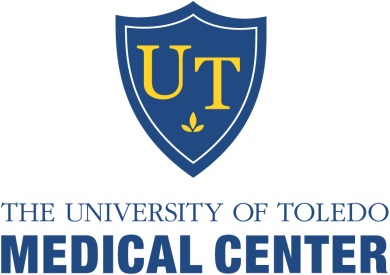 Department of Orthopaedic SurgeryThe University of Toledo is accredited by ACCME to provide continuing medical education for physicians. The University of Toledo designates this enduring activity for a maximum of 2 AMA PRA Category 1 CreditsTM. Physicians should claim only credit commensurate with the extent of their participation in the activity.                Release Date:  August 1, 2019      Termination Date for CME July 30, 2022Name: _______________________________________________ Degree: _______________________Specialty: ____________________________________________Address: _____________________________________________________________________________Phone (required): _________________________Email (Required):______________________________Target Audience:  Healthcare providers working with Orthopaedic patientsLearning Objectives: Participants will be able to:Describe common orthopaedic concernsReview new treatment options available for common orthopaedic injuries.September 2019 Orthopaedic Monthly QuestionsPlease check the appropriate answer and mail back to the CME office to receive credit. You must obtain at least 80% (4/5) to receive CME credit. There is a $15.00 fee for CME credit.Bibliographic References:Acute Fractures of the Scaphoid. 2000 August; 8 (4): 225-31. PMID: 10951111 in Journal of the American Academy of Orthopaedic SurgeonsThe Acutely Dislocated Knee: Evaluation and Management. 2004 October; 12 (5): 334-46. PMID 15469228 in Journal of the American Academy of Orthopaedic SurgeonsFunction of Reinserted Abductor Muscles after Femoral Replacement. 1998 March; 80 (2): 284-7. PMID 9546462 in The Bone & Joint JournalTo Receive CME:  (You must obtain 80% (4/5):_____ Check Payment Mail $15 (payable to UT-CME) with post-test to: UT-CME, 3000 Arlington Ave, MS#1092, Toledo, OH  43614_____  CC Payment:   Email:  post-test to: ContinuingMedEd@utoledo.edu   or FAX: post-test to 419-383-6602 (MUST include     	phone # so we can contact  you to obtain the payment information )What is the most common type of scaphoid fracture?Waist FracturesDistal Third FracturesC)    Proximal Third Fractures        D)    Transverse FracturesWhat kind of knee dislocation is most common in dashboard injuries?Rotatory DislocationLateral DislocationPosterior DislocationAnterior Dislocation
Which of the following is a differential diagnosis of gluteus medius tendon tear?
A)    Arthritis        B)    BursitisPiriformis SyndromeAll of the AboveTrendelenburg Gait may result from __?Gluteus Medius InjurySupragluteal Nerve InjuryL5 Nerve Root InjuryAll of the Above
What is the Ankle Brachial Index (ABI)?Pressure at brachial artery divided by systolic blood pressureSystolic blood pressure divided by pressure at brachial arteryPressure at brachial artery divided by diastolic blood pressureDiastolic blood pressure divided by pressure at brachial artery 